		Agreement		Concerning the Adoption of Harmonized Technical United Nations Regulations for Wheeled Vehicles, Equipment and Parts which can be Fitted and/or be Used on Wheeled Vehicles and the Conditions for Reciprocal Recognition of Approvals Granted on the Basis of these United Nations Regulations*(Revision 3, including the amendments which entered into force on 14 September 2017)_________		Addendum 0 – UN Regulation No. 0		Revision 1 - Amendment 202 series of amendments – Date of entry into force: 29 May 2020		Uniform provisions concerning the International Whole Vehicle Type Approval (IWVTA)This document is meant purely as documentation tool. The authentic and legal binding text is: ECE/TRANS/WP.29/2019/76._________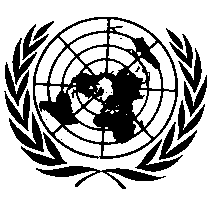 UNITED NATIONSParagraph 13.5., amend to read:"13.5.	Subject to notification to the secretariat of the Administrative Committee, a Contracting Party may accept in accordance with the principles laid down in Articles 1, 3 and 12 of the 1958 Agreement, a L-IWVTA. For that purpose, it shall notify to the secretariat of the Administrative Committee the UN Regulations and their versions for which it will accept type approvals as evidence of compliance for some or all vehicle systems, equipment and parts covered therein. Any changes to the level of acceptance shall also be notified before the date of application.For such notification, the Contracting Party shall use the UNECE online sharing system and indicate the level(s) of acceptance for each UN Regulation concerned. The Contracting Party shall then accept as evidence of compliance a L-IWVTA which includes at least the type approvals that are in accordance with the notification by the Contracting Party."Annex 4Part A, Section I (List of requirements for U-IWVTA), amend to read:"Part A, Section II (Notification for L-IWVTA), shall be deleted.Annex 6Paragraph 2.2., amend to read:"2.2.	The manufacturer shall provide and upload into the UN secure internet database for each single vehicle produced in conformance with an IWVTA all information described in paragraph 1.1. necessary to generate the DoC, including:2.2.1.	The information for the identification of a single vehicle (normally the VIN);2.2.2.	The type approval number of the IWVTA which covers this vehicle."Paragraph 2.4., amend to read:"2.4.	The UN secure internet database allows for a query from any authorized party to generate a DoC for a single vehicle based on the VIN that is linked to that single vehicle as specified in paragraph 2.2. of this annex."Appendix 1, amend to read:		"Declaration form for the IWVTA Declaration of Conformance The manufacturer hereby certifies that the vehicle:0.2.	IWVTA class: 	0.2.0.	IWVTA type: 	0.4.	Vehicle category: 	0.5.	Name of manufacturer: 	0.10.	Vehicle Identification Number: 		conforms in all respects to the type described in approval	 
issued on ……………….  and that this IWVTA type is approved according to the UN Regulations as listed in this document.The detailed information about the manufacturer may be obtained from the type approval authority."Appendix 2, amend to read:		"Conformance listList of requirements according to which the IWVTA type is approved"E/ECE/TRANS/505/Rev.3/Add.0/Rev.1/Amend.2E/ECE/TRANS/505/Rev.3/Add.0/Rev.1/Amend.21 July 2020Version of UN RegulationVersion of UN RegulationNumberTopicUN Regulation1Series of amendments21Retro-reflecting devices for power-driven vehicles and their trailers 35032Devices for the illumination of rear registration plates of power-driven vehicles and their trailers43013Direction indicators for power-driven vehicles and their trailers63024Front and rear position lamps, stop-lamps and end-outline marker lamps for motor vehicles and their trailers 73035Vehicles with regard to electromagnetic compatibility10056Vehicles with regard to door latches and door retention components 11047Vehicles with regard to the protection of the driver against the steering mechanism in the event of impact12048Brakes of M1 and N1 vehicles13-H019Vehicles with regard to safety-belt anchorages140910Safety-belts, restraint systems, child restraint systems and ISOFIX child restraint systems 160811Vehicles with regard to the seats, their anchorages and any head restraints170912Power-driven vehicle front fog lamps 19*, 40513Vehicles with regard to their interior fittings210114Reversing and maneuvering lamps for power-driven vehicles and their trailers2330115Vehicles with regard to their external projections260316Audible warning devices and of motor vehicles with regard to their audible signals280017Pneumatic tyres for motor vehicles and their trailers (Tyres should be type approved to UN Regulation No. 30 or UN Regulation No. 54.)300218Vehicles with regard to the prevention of fire risks340319Rear fog lamps for power-driven vehicles and their trailers3830120The speedometer and odometer equipment including installation390121Safety glazing materials and their installation on vehicles430122Restraining devices for child occupants of power-driven vehicles (only inasmuch as it relates to built-in vehicle booster cushions but not covering standalone child seats)44*0423Headlamp cleaners, and of power-driven vehicles with regard to headlamp cleaners45*0124Devices for indirect vision including installation460425Installation of lighting and light-signaling devices480626Motor vehicles having at least four wheels with regard to their sound emissions510327Pneumatic tyres for commercial vehicles and their trailers (Tyres should be type approved to UN Regulation No. 30 or UN Regulation No. 54.)540028Rear Underrun Protective Devices (RUPDs) and the installation of a RUPD of an approved type, Rear Underrun Protection (RUP)580329A temporary-use spare unit, run-flat tyres64*0330Parking lamps for power-driven vehicles77*, 30131Vehicles with regard to steering equipment790332Internal combustion engines or electric drive trains intended for the propulsion of motor vehicles of categories M and N with regard to the measurement of the net power and the maximum 30 minutes power of electric drive trains (Engine power)850033Daytime running lamps for power-driven vehicles8730134Side marker lamps for motor vehicles and their trailers91*, 30135Protection of occupants in the event of a frontal collision940336Protection of occupants in the event of a lateral collision950337Motor vehicle headlamps equipped with gas-discharge light sources98*, 40238Vehicles with regard to specific requirements for the electric power train 100*0239Motor vehicles headlamps emitting an asymmetrical passing beam or a driving beam or both and equipped with filament lamps and/or LED modules112*, 40240Tyres with regard to rolling sound emissions and/or to adhesion on wet surfaces and/or to rolling resistance1170241Cornering lamps for power-driven vehicles119*, 40242Vehicles with regard to the location and identification of hand controls, tell-tales and indicators1210143Adaptive Front-lighting Systems (AFS) for motor vehicles123*, 40244Motor vehicles with regard to the forward field of vision of the motor vehicle driver1250145Motor vehicles with regard to their pedestrian safety performance1270246Brake assist systems1390047Electronic stability control systems1400048Tyre pressure monitoring systems1410049Tyre installation 1420050Light signaling devices (LSD)14830051Road illumination devices (RID)1494  0052Retro-reflective devices (RRD)1505001  If a UN Regulation number is followed by an asterisk "*" this indicates that the respective requirement applies only if the corresponding system is fitted to the vehicle. This then means that for the purpose of a U-IWVTA both vehicles with or without this system are acceptable. However, where the system is fitted to the vehicle, the requirement applies. The same also applies to systems not identified by * where it can be demonstrated that the corresponding requirements are not applicable to the IWVTA type.2  The entry is understood as the required minimum, i.e. including all supplements in force at the time the approval is issued. Approvals to any later versions have to be equally accepted in accordance with paragraph 13.3. of this Regulation.3  Either type approval according to UN Regulation No. 148 or the applicable type approval(s) according to UN Regulations Nos. 4, 6, 7, 23, 38, 77, 87 and/or 91 is/are necessary.4  Either type approval of UN Regulation No. 149 or the applicable type approval(s) of Regulation No. 19, 98, 112, 119 and/or 123 is/are necessary.5  Either type approval of UN Regulation No. 150 or that of UN Regulation No. 3 is necessary."1  If a UN Regulation number is followed by an asterisk "*" this indicates that the respective requirement applies only if the corresponding system is fitted to the vehicle. This then means that for the purpose of a U-IWVTA both vehicles with or without this system are acceptable. However, where the system is fitted to the vehicle, the requirement applies. The same also applies to systems not identified by * where it can be demonstrated that the corresponding requirements are not applicable to the IWVTA type.2  The entry is understood as the required minimum, i.e. including all supplements in force at the time the approval is issued. Approvals to any later versions have to be equally accepted in accordance with paragraph 13.3. of this Regulation.3  Either type approval according to UN Regulation No. 148 or the applicable type approval(s) according to UN Regulations Nos. 4, 6, 7, 23, 38, 77, 87 and/or 91 is/are necessary.4  Either type approval of UN Regulation No. 149 or the applicable type approval(s) of Regulation No. 19, 98, 112, 119 and/or 123 is/are necessary.5  Either type approval of UN Regulation No. 150 or that of UN Regulation No. 3 is necessary."1  If a UN Regulation number is followed by an asterisk "*" this indicates that the respective requirement applies only if the corresponding system is fitted to the vehicle. This then means that for the purpose of a U-IWVTA both vehicles with or without this system are acceptable. However, where the system is fitted to the vehicle, the requirement applies. The same also applies to systems not identified by * where it can be demonstrated that the corresponding requirements are not applicable to the IWVTA type.2  The entry is understood as the required minimum, i.e. including all supplements in force at the time the approval is issued. Approvals to any later versions have to be equally accepted in accordance with paragraph 13.3. of this Regulation.3  Either type approval according to UN Regulation No. 148 or the applicable type approval(s) according to UN Regulations Nos. 4, 6, 7, 23, 38, 77, 87 and/or 91 is/are necessary.4  Either type approval of UN Regulation No. 149 or the applicable type approval(s) of Regulation No. 19, 98, 112, 119 and/or 123 is/are necessary.5  Either type approval of UN Regulation No. 150 or that of UN Regulation No. 3 is necessary."1  If a UN Regulation number is followed by an asterisk "*" this indicates that the respective requirement applies only if the corresponding system is fitted to the vehicle. This then means that for the purpose of a U-IWVTA both vehicles with or without this system are acceptable. However, where the system is fitted to the vehicle, the requirement applies. The same also applies to systems not identified by * where it can be demonstrated that the corresponding requirements are not applicable to the IWVTA type.2  The entry is understood as the required minimum, i.e. including all supplements in force at the time the approval is issued. Approvals to any later versions have to be equally accepted in accordance with paragraph 13.3. of this Regulation.3  Either type approval according to UN Regulation No. 148 or the applicable type approval(s) according to UN Regulations Nos. 4, 6, 7, 23, 38, 77, 87 and/or 91 is/are necessary.4  Either type approval of UN Regulation No. 149 or the applicable type approval(s) of Regulation No. 19, 98, 112, 119 and/or 123 is/are necessary.5  Either type approval of UN Regulation No. 150 or that of UN Regulation No. 3 is necessary."UN Regulation No.Series of amendments No.